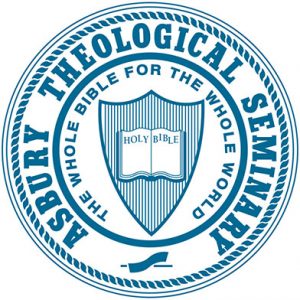 Asbury Theological Seminary SyllabusDM(PLE) 915B: Seminar One: The Pastor Formed through Preaching
2.00 Credit Hours
Extended Learning/Online course
2020 Fall Session/Sep 8, 2020 – Dec 18, 2020Name: Dr. Jeffrey FrymireTitle: Associate Professor of PreachingEmail:  jeffrey.frymire@asburyseminary.edu Office Location: Florida campus, second floorOffice Hours: Most Tuesdays and Fridays. Others by appointmentOffice Phone: 407-482-7669; cell phone 559-284-5790Name: Dr. David WardTitle: Professor of Theology and Ministry, Indiana Wesleyan UniversityEmail:  dave.ward@asburyseminary.edu Office Location: N/AOffice Hours: N/AThis course is foundational for the "Shaping Prophetic Communities" cohort, a cohort theme that explores the intersections between spiritual formation, leadership and the prophetic witness of preaching. The course revisits foundations of preaching ministry by facilitating critical understanding and competence in view of the following: 1. Preaching as witness to the Gospel of Jesus Christ revealed in Christian Scriptures and 2. Preaching as both a gift of the Holy Spirit and a human vocation which serves the creation of a community called to worship the Triune God as revealed through the narrative of the whole biblical canon. This course approaches formation of preachers in the following ways: 1. As a theological and formational practice and from a perspective shaped by the Wesleyan tradition; 2. It is informed by a conscious integration of doctrinal and biblical exegesis and the practice of theological hermeneutics. Emphasis is placed on the life-long task of formation of practical habits appropriate for cultivating judgment required for faithful communication of the biblical witness in service of the Word of God, as an act of Christian worship and within the context of personal, social and cultural challenge and change. By the time students complete the D.Min. Program, they will have an accomplished or exceptional ability to:1. Revisit foundations for sustainable ministry.Being immersed in explicit Wesleyan practices of community-based formation around the priorities of scripture, reason, tradition and experience, participants will discover transformational habits for sustainable ministry lifestyles.2. Foster ministry leadership vision, ethic and practice relevant to their ministry context and world.By deeply engaging in analysis of one significant theme from their unique ministry context, participants establish a trajectory for life-long contribution.3. Appreciate transformational demands within contemporary ministry organizational contexts such as congregations, non-profits and marketplace engagements through various analytic means of biblical, theological, social and cultural exegesis.Participants must add to their biblical and theological exegesis, cultural- situational exegesis that informs ministry leadership practice on a daily basis. By the end of DM(PLE)915B, students will have an accomplished to exceptional ability to: Demonstrate the capacity to prepare sermons using exegetical and hermeneutical skills acquired in biblical studies classes. (PLO # 1) Demonstrate a capacity for delivering sermons appropriate to Christian service in the church and world. (PLO #2)Exercise theological and pastoral judgment in the practice of preaching. (PLO # 3)N/A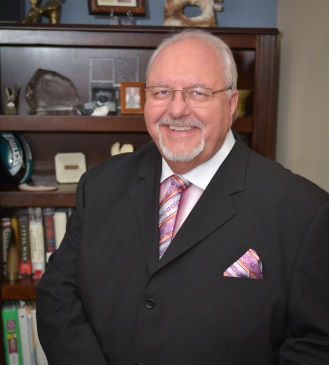 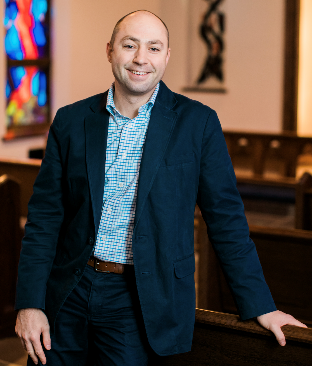 Welcome to The Pastor Formed through Preaching! The information below provides an introduction to your teaching team.Jeffrey W. Frymire, Ph.D. Dr. Frymire spent the first 30+ years of his vocational calling in pastoral ministry in the Church of God, Anderson. He pastored congregations in Pennsylvania, Florida, Indiana, and California. He is a graduate of Anderson University with a major in Biblical Studies. He has an M.A. Rel. and a M.Div. from Anderson School of Theology. He received his Ph.D. in Practical Theology with an emphasis in Homiletics from Fuller Theological Seminary in 2010. After graduating, he spent two years teaching Preaching and Speech Communication at Princeton Theological Seminary. Since August of 2012 he has been the Associate Professor of Homiletics at Asbury Theological Seminary’s Florida campus and was appointed Dean of the Chapel there in the summer of 2013. He is married to Rev. Joan Frymire and has three sons: Doug, Jonathan, and Joel. All three of his children are serving in full-time pastoral ministry. He is the author of the book, Preaching the Story: How to Communicate God’s Word Through Narrative Sermons.David Ward, Ph.D. The Rev. Dr. David B. Ward is an ordained minister in The Wesleyan Church. Rev. Ward led a church of 650 in northern Indiana; trained itinerant preachers for a parachurch organization in Denver, Colorado; served as the Dean of Theology and Ministry; has served on the preaching team for churches in Michigan and Indiana; and is a regular preacher in conferences, camps, and universities. Rev. Ward received his bachelors in Christian Ministries from Indiana Wesleyan University; his M.Div. from Asbury Theological Seminary; and his Ph.D. from Princeton Theological Seminary in Homiletics in 2012. He keeps his hand in the local church by preaching regularly and providing preaching coaching to pastors of churches of all sizes. Dr. Ward is the author of Practicing the Preaching Life. Historical/Theological Texts:Eslinger, Richard. The Web of Preaching: New Options in Homiletic Method. Abingdon Press, 2002. (312 pages) $22.60 Paperback, ISBN: 978-0687012978$17.27 Kindle, ASIN: B008MPB67QOld, Hughes Oliphant. The Reading and Preaching of the Scriptures in the Worship of the Christian Church, Volume 1: The Biblical Period. Wm. B. Eerdmans, 1998. (383 pages) 		$32.94 Paperback, ISBN: 978-0802843562		$29.60 Kindle, ASIN: B004GNF4SKOng, Walter J. Orality and Literacy: The Technologizing of the Word. Routledge, 2012. (264 pages) 		$25.37 Paperback, ISBN: 978-0415538381		$26.13 Kindle, ASIN: B00BMUGOHAFoundational/Cultural Texts:Brooks, Phillips. Lectures on Preaching, Delivered Before the Divinity School of Yale College in January and February, 1877. Andesite Press, 2017. (298 pages) NOTE:  This text can often be found in total on the Internet at sites such as https://archive.org/details/lecturespreachin00broouoft. You only need to read Lecture #1 concerning “truth through personality,” pages 1-34. $12.90 Paperback, ISBN:  978-1375759601$9.90 Kindle, ASIN: B01C7VEM62Long, Thomas G. The Witness of Preaching. Westminster John Knox Press, 2016. (240 pages) NOTE: Purchase of text is not required.  Students are responsible for Chapters 3 & 4 only (48 pp.).  Chapters 3 & 4 will be posted in PDF format in online, academic classroom.		$21.50 Paperback, ISBN: 978-0664261429		$13.39 Kindle, ASIN: B01MA1S42HPeterson, Eugene. Eat This Book: A Conversation in the Art of Spiritual Reading. Wm. B. Eerdmans Publishing, 2009. (200 pages) 		$13.41 Paperback, ISBN: 978-0802864901		$3.99 Kindle, ASIN: B001DL6G3UAdditional Foundational/Cultural Texts – Choose any two: Florence, Anna Carter. Preaching as Testimony. Westminster John Knox Press, 2007. (208 pages)		$16.69 Paperback, ISBN: 978-0664223908		$15.86 Kindle, ASIN: B005C7GU1OGonzález, Justo and Pablo A. Jiménez, eds. Púlpito: An Introduction to Hispanic Preaching. Abingdon Press, 2005. (156 pages)		$14.81 Paperback, ISBN: 978-0687088508		$12.99 Kindle, ASIN: B0052EFVJY Kurewa, John Wesley Zwomunondiita, Preaching & Cultural Identity: Proclaiming the Gospel in Africa. Abingdon Press, 2000. (236 pages) 		$19.47 Paperback, ISBN: 978-0687090310		Not available on Kindle. LaRue, Cleophus James. More Power in the Pulpit: How America’s Most Effective Black  Preachers Prepare Their Sermons. Westminster John Knox Press, 2009. (216 pages) 		$15.48 Paperback, ISBN: 978-0664232788		$9.99 Kindle, ASIN: B004ASOXX8Art of Preaching Texts: Brown, Teresa Fry. Delivering the Sermon: Voice, Body, and Animation in Proclamation. Fortress Press, 2008. (96 pages) $14.97 Paperback, ISBN: 978-0800604479$9.99 Kindle, ASIN: B003ODJ18CFrymire, Jeffrey W. Preaching the Story: How to Communicate God’s Word Through Narrative Sermons. Warner Press, 2000. (160 pages)		$9.95 Paperback, ISBN: 978-1593171315 $9.99 Kindle, ASIN: B072LP3J45Lowry, Eugene L. The Homiletical Plot, Expanded Edition: The Sermon as Narrative Art Form. Westminster John Knox Press, 2000. (162 pages)		$15.99 Paperback, ISBN: 978-0664222642		$10.49 Kindle, ASIN: B00SLHGXEQ   Ward, Dave. Practicing the Preaching Life. Abingdon Press, 2019. (212 pages)		$18.89 Paperback, ISBN: 978-1501854941		$16.99 Kindle, ASIN: B07G5MM7FD	Total pages: 1,871 plus two additional texts; no more than 2,339 N/AN/AN/ATo successfully complete this class, students must satisfactorily complete and submit all assignments on time and actively participate and contribute to the learning community.1. Sermon Self-Evaluation (30 points) Due Date: September 30, 2020
Points/Percentage: 30
Learning Outcome: 3Sermon self-evaluations are to be one page and single-spaced, with half the material a reaction to what you did well in the sermon, and the other half a reaction to areas in which you need to improve.Craft your self-evaluation based upon the following:Feedback sessions with professor and students in class (which will include some written feedback)Written feedback from the small group leaderIf this is not available prior to the due date, use the other two criteria to write your self-evaluation.2. Essay: Toward a Theology of Preaching (70 points)Due Date: October 30, 2020
Points/Percentage: 70
Learning Outcome: 3Using four of the required textbooks, one from each major category and one of the “Additional Foundational/Cultural texts – choose any two” group, write a 6-8-page essay (double spaced, 12 point font, one inch margins) reflecting on your own theology of preaching. This document should express your current understanding of the underlying theology of preaching that informs and forms your basis for preaching.Your paper should explain how the principles in each of your four selected texts have influenced your theology of preaching.N/AGrading Rubric for Essay (70 points)Textbooks: Each student must cover, in some significant and measurable way, their understandings of the assigned reading for that paper. Failure to do so will significantly affect your grade. Please note: We are not asking for a book report. We’ve read the books and trust that you will read them to! What we are looking for is clearly expressed in the assignment section. We are looking for things like a “strong integrative grasp,” and a “clear thesis with substantiation.” We would prefer “substantive claims” rather than merely regurgitation of the authors’ words. In at least one case we are looking for your “current understanding” that can be substantiated by what you have learned and read. A mere book report will not suffice.Writing: Your writing matters. We will be very interested in reading not only your grasp of the materials read but also how you communicate those thoughts. Spelling, grammar, syntax, and vocabulary are not “extras.” They are at the heart of a preacher’s toolbox. We strongly believe that at a D.Min level, students should be proficient in their writing and eloquent in their speaking. We do not consider your writing to be ancillary to the tasks assigned. Therefore, write well, check your spelling, make sure your sentences are constructed well, and be proud of what you submit.Delivery: It is expected that each assignment will be completed either on the due date or before. For preachers, there is no chance to “postpone” a sermon. Sunday comes with amazing regularity! Therefore, in this class, promptness of assignments is expected and lateness will be penalized. (See Late Assignments below.)Attendance/Participation: To progress satisfactorily and achieve learning outcomes in this class, students must meet the course requirements. Students are responsible for notifying instructors of the reason for any absences as soon as possible and are accountable for all assignments. Makeup quizzes or exams are generally not permitted unless previously arranged with the instructor. Each faculty member will provide a written attendance policy for each class and also go over that policy on the first day of class for the course. Refer to the ATS Student Handbook for additional information regarding attendance policies and excused absences.Late Assignments: Any assignment submitted after the due date and time will be reduced two numerical points for every day late. For example, two days late would reduce the grade from a 90 to an 86, unless the student talks to the professor ahead of time and receives permission to turn in the assignment late, based upon a legitimate excuse (such as illness).Format of Papers: Students must use MLA academic style for completing papers; this is also the required style for your dissertation.Incomplete Work: “A grade of ‘I’ denotes that course work has not been completed due to an unavoidable emergency. Delinquency or attending to church work or other employment does not constitute an unavoidable emergency. Without an approved ‘I,’ a letter grade will be recorded based on grades received for completed work and an ‘F’ grade assigned to incomplete work” (ATS 2015-16 Student Handbook, page 67).The unit of credit is a semester hour, which is defined as one hour of classroom work per week for one semester, or its equivalent. The 4.00 point system is used to compute grade point standing. The grading system is: 
Canvas is the learning management system used for Asbury seminary classes. Log into http://connect.asburyseminary.edu and click on the flashing cube (upper right corner) to access a link to the Canvas website. Once you have logged in, it is recommended that you bookmark this page for easy access. The courses that you are enrolled in should appear as “course cards” on your Dashboard. You may navigate to your desired course here. If you do not see your course, or there is nothing in your course, please contact your professor.Course evaluations are a vital part of Asbury Seminary’s efforts to achieve excellence in the classroom. At the end of the semester, you will receive an email with information and directions for completing course evaluations. Your responses are completely anonymous, and your participation is greatly appreciated. If you have questions or encounter problems accessing the evaluations, contact the Help Desk at helpdesk@asburyseminary.edu or by phone at 859.858.2100 or toll-free at 800.2ASBURY.To take an online or hybrid class, you should be comfortable using e-mail, web browsers, word-processing software and be able to download files and create attachments. You will need the following in order to participate online:A computer with Windows 7 or MAC OS 10.6 or aboveAn account with or regular access to an internet service provider (ISP)Reliable, high-speed internet (recommended)Word processing softwareA webcam (built-in or external) for video conferences, as needed A headset with microphone (preferable)Contact the Help Desk for technical assistance accessing the online class, using electronic resources, or with other technical issues related to Asbury Seminary coursework.Email: helpdesk@asburyseminary.eduPhone: 859.858.2100 or 800.2ASBURY (toll free)Library resources, research support, and library loan are available via:Website: asbury.to/libraryEmail: helpdesk@asburyseminary.eduPhone: 859.858.2100 or 800.2ASBURY (toll free)Materials RequestsUse the links on the library website to search the library catalog for available materials. Students on the Kentucky or Florida campuses can use their student ID cards to check out materials in person. Books can be returned or mailed to the library at either the Kentucky or Florida campus.Students may request books, photocopies, or emailed attachments of journal articles or portions of reference books from the library. Allow 3-10 business days for requests to be filled. Contact the library for costs and instructions on how to make requests, or view the online tutorial at guides.asburyseminary.edu/libraryloan.Online ResourcesAsbury Scholar – Find library books, ebooks, journal articles, and other media at asbury.to/library.Databases – Access links to online resources including the library catalog, online journal databases, encyclopedias, and more at guides.asburyseminary.edu/az.php.Research AssistanceStudents should contact Research Services in the library for research assistance. Help is available for general research questions, including how to find course materials online or navigate library resources. Training for supported Bible software or bibliographic management software is also available. Appointments can be made via:Website: asbury.to/libraryEmail: helpdesk@asburyseminary.eduPhone: 859.858.2100 or 800.2ASBURY (toll free)The Writing CenterThe goal of the Writing Center is to help students improve their graduate-level writing. Assistance is available both online and on the Kentucky campus to help with various aspects of the writing process, including structure and organization, grammar, punctuation, and citation formatting. Appointments can be made by contacting the library via:Website: asbury.to/writingcenter Email: helpdesk@asburyseminary.edu Phone: 859.858.2100 or 800.2ASBURY (toll free)Students can sign up for 30-minute sessions on the library website at asbury.to/library.Each student is responsible for being familiar with seminary policies. Asbury Seminary reserves the right to change policies when necessary. Below are brief descriptions of a few seminary policies. For more detailed information regarding school policies, please refer to the ATS Student Handbook at asburyseminary.edu/students/student-services/student-handbook/Disability AccommodationsAsbury Theological Seminary provides reasonable accommodation on an individualized basis for qualified students with disabilities. Students are required to provide documentation of a disability prior to receiving classroom accommodations. Since accommodations may require early planning before or at the start of the term and are generally not provided retroactively, students need to contact an Accommodations Officer as soon as possible. If you are a student with a disability and believe you require reasonable accommodations in this class, you will need to make an appointment with an Accommodations Officer in the Office of the Registrar on the Kentucky campus or in the Enrollment Management Office on the Florida campus. Students attending the Tennessee site should contact the Kentucky Registrar.Academic IntegrityAcademic integrity is expected of every student. Plagiarism, that is, “presenting … another’s ideas or writings as one’s own,” is considered a serious violation of integrity and is unacceptable. Detailed information, including the penalty for plagiarizing, is in the Student Handbook. For additional information about plagiarism, go to plagiarism.org.

In this course we may utilize Unicheck, an automated system that compares students’ assignments with websites as well as a database of previously submitted student work. After the assignment is processed, instructors receive a report from unicheck.com (through SpeedGrader™) that states if and how another person’s work was used in the assignment. For more information, see www.unicheck.com. If you have questions about academic honesty, please contact the library at helpdesk@asburyseminary.edu.Copyright InformationThe copyright law of the United States (title 17, United States Code) governs the making of photocopies or other reproductions of copyrighted material. Under certain conditions specified in the law, libraries and archives are authorized to furnish a photocopy or other reproduction. One of these specific conditions is that the photocopy or reproduction is not to be "used for any purpose other than private study, scholarship, or research." If a user makes a request for, or later uses, a photocopy or reproduction for purposes in excess of "fair use," that user may be liable for copyright infringement. This institution reserves the right to refuse to accept a copying order if, in its judgment, fulfillment of the order would involve violation of copyright law.By using online media resources, students are consenting to abide by this copyright policy. Any duplication, reproduction, or modification of this material without express written consent from Asbury Theological Seminary and/or the original publisher is strictly prohibited.Courses may use Zoom for synchronous online instruction. These sessions may be recorded by the professor and posted into the Canvas classroom. The recorded sessions will not be downloadable, and will not be used by the professor in future classes unless there is documented permission from all of the students in the recording. Chat rooms in a Zoom call are recorded and discretion should be exercised when using the chat feature, including in private rooms. Video recordings may be considered educational records under the Family Education Rights & Privacy Act (FERPA) and will be protected as such by the Seminary. Zoom collects only minimal client information and ensures that information is kept secure (https://zoom.us/docs/doc/FERPA%20Guide.pdf). Requests for accessibility accommodations related to Zoom will be dealt with on a case-by-case basis as described above under Disability Accommodations. N/APROFESSOR INFORMATION COURSE DESCRIPTIONPROGRAM LEARNING OUTCOMESREQUIRED STUDENT LEARNING OUTCOMESADDITIONAL STUDENT LEARNING OUTCOMESCOURSE INTRODUCTIONREQUIRED TEXTBOOKSREQUIRED RESOURCESRECOMMENDED TEXTBOOKSRECOMMENDED RESOURCESASSIGNMENTS AND RUBRICS OR EVALUATION CRITERIAAssignmentsAssignmentsAssignmentsAssignmentsAssignmentsAssignment DescriptionSLOMethod of AssessmentValue /Due DateEvaluatorAssignment #1: Sermon Self-Evaluation31-page evaluation (single-spaced)30%Due Date: 9/30/2020.Upload to online classroom.FacultyAssignment #2: Essay: Toward a Theology of Preaching36-8 page essay using four texts, one from each major category and one from “Additional Foundational/Cultural texts – choose any two” section (double spaced, 12 point font, one inch margins)70%Due Date: 10/30/2020.Upload to online classroom. FacultyCOURSE SCHEDULEADDITIONAL ASSIGNMENT GUIDELINESStudent Learning OutcomesMethod of AssessmentExemplary=4Accomplished=3Developing=2Beginning=1EvaluatorSLO#3:   Exercise theological and pastoral judgment in the practice of preaching.Sermon Self-Evaluation, EssayExercises, at an exemplary level, theological and pastoral judgment in the practice of preaching.  Exercises, at an accomplished level, theological and pastoral judgment in preparation in the practice of preaching.  Exercises, at a developing level, theological and pastoral judgment in the practice of preaching.  Exercises, at a beginning level, theological and pastoral judgment in the practice of preaching.   FacultyINCOMPLETE WORK POLICYLetterLowestHighest A94.00%100.00% A-90.00%93.99% B+87.00%89.99% B84.00%86.99% B-80.00%83.99% C+77.00%79.99% C74.00%76.99% C-70.00%73.99% D+67.00%69.99% D64.00%66.99% D-60.00%63.99% F0.00%59.99%GRADEEVALUATION CRITERIAAExceptional work: surpassing outstanding achievement of course objectivesBGood work: strong, significant achievement of course objectivesCAcceptable work: basic, essential achievement of course objectivesDMarginal work: inadequate, minimal achievement of course objectivesFUnacceptable work: failure to achieve course objectivesGRADINGAssignment Weight/Point ValueSermon Self-Evaluation30Essay: Toward a Theology of Preaching70Total: 100CANVAS (LEARNING MANAGEMENT SYSTEM)COURSE EVALUATIONSTECHNOLOGY REQUIREMENTS & SUPPORT LIBRARY RESOURCESPOLICIESZOOMAPPENDIX